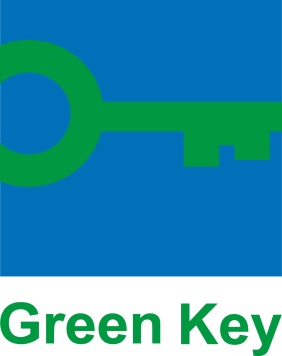 Green Key’s policy clarifying reference to Green Key after receiving the award 

Establishments having received the Green Key award must during the duration of the award:Display the standardised Green Key plaque by the entrance, in the reception or in the lobby of the establishment (imperative criterion 3.1 and explanatory notes)Display the standardised Green Key certificate at the reception or lobby of the establishment (imperative criterion 3.1 and explanatory notes)Provide accurate and clear information about Green Key for guests in the establishment (imperative criterion 3.2 and explanatory notes)Display accurate and clear information about Green Key for guests on the website of the establishment (imperative criterion 3.3 and explanatory notes)Furthermore, it is encouraged that the establishment displays information about Green Key in the staff area and informs third-party operated businesses about its Green Key award (guideline criteria 13.1 and 13.3 and explanatory notes). All Green Key awarded establishments will receive the plaque, certificate and the Green Key logo after the first award. After each re-award, the Green Key awarded establishments will receive a new certificate. Green Key awarded establishments can also purchase a Green Key flag. All reference to the use of Green Key’s name and logo must comply with the Green Key Branding Guidelines.If a Green Key awarded establishment chooses to terminate or not renew its participation in Green Key after expiry, the establishment must remove all reference to Green Key:PlaqueFlagInformation material about Green KeyReference to Green Key on website